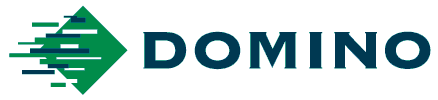 Comunicado de imprensa11 de setembro de 2019A Domino demonstra como evitar congestionamentos no acabamento durante a Labelexpo Europa 2019A Domino Digital Printing Solutions irá apresentar as mais recentes aplicações de transferência digital a frio e verniz spot na Labelexpo Europa 2019 (Pavilhão 9, Stands 9A60 e 9B50, 24–27 de setembro, Expo Bruxelas).Instaladas na mais recente linha de acabamento Digicon Series 3 da AB Graphic, com um sistema de corte e moldura semirrotativo, duas das impressoras K600i a jato de tinta UV de 333 mm da Domino estarão a imprimir rótulos digitais de cura UV para laminação de transferência a frio e verniz spot de cura UV, respetivamente. Para além disso, estes sistemas estarão a imprimir uma gama de itens de embelezamento e características de segurança utilizando uma tinta transparente de cura UV exclusiva e recentemente desenvolvida . Cada sistema de barra dupla da K600i pode ser trocado entre a impressão de rótulos para aplicações de transferência digital a frio ou para a impressão de verniz spot."É com prazer que lhe apresentamos o mais recente e inovador desenvolvimento em transferência digital a frio e verniz spot na Labelexpo Europa 2019", afirma Jim Orford, Gestor de Produto K600i na Domino Digital Printing Solutions. "A próxima geração de tecnologia de transferência digital a frio tem por base o nosso primeiro desenvolvimento introduzido há 5 anos, mas agora com uma definição de contornos e rutura de película superiores." Se combinada com a impressora de etiquetas digital de sete cores N610i da Domino, permite que as impressoras adotem uma produção totalmente digital sem necessidade, em muitos casos, de placas de impressão, o que significa uma redução drástica do tempo e do desperdício de material necessário para uma troca de trabalho.  Jim continua, "Vemos também muitas vezes um design com libertação de tinta elevado, permitindo que muitas aplicações tradicionais de serigrafia sejam substituídas pelo jato de tinta digital. A impressão digital está disponível há algum tempo, mas este método será uma verdadeira revolução nos processos de impressão e acabamento de etiquetas. Deste modo, o acabamento é trazido para a era digital, eliminando o que muitos dos nossos clientes consideram um congestionamento na eficiência de produção, proporcionando uma melhor eficiência na produção de etiquetas e embelezamento com valor acrescentado, tiragens curtas e médias, com uma redução significativa do número de horas de trabalho e de desperdício de material".A Domino também está a promover a transferência digital para aplicações de segurança, incluindo aplicações anticomércio paralelo e anticontrafação. Jim acrescenta, "Há muito tempo que a impressão de dados variáveis e as películas holográficas são utilizadas como características de segurança nas embalagens. A mais recente transferência digital da K600i consegue combinar ambas as funcionalidades, criando códigos com uma complexidade acrescida e maior proteção anticontrafação".Com mais de 700 instalações em todo o mundo, a versátil K600i da Domino oferece uma produtividade e eficiência excecionais. A utilização de funcionalidades i-Tech exclusivas de tecnologia inteligente, tais como CleanCap, StitchLink e Actiflow, garante uma operação e manutenção simples da K600i, com tempo de atividade e produtividade máximos. A K600i tem a capacidade de imprimir numa vasta gama de superfícies, nomeadamente etiquetas, rótulos, bilhetes e produtos de segurança. Orford conclui, "A Labelexpo Europa 2019 será uma plataforma excelente para a Domino demonstrar a sua solução de transferência digital e verniz spot de vanguarda a um público alargado. Convidamos toda a indústria a ver o que  será o futuro do acabamento das etiquetas e a aprender como uma abordagem totalmente digital pode ajudar a impulsionar o negócio".Na Labelexpo Europa 2019, a Domino Digital Printing Solutions irá fazer apresentações de embelezamento da K600i, com demonstrações de impressão digital de verniz e transferência digital a frio, no Stand 9A60 às 11h45 e 15h15 de terça-feira, dia 24, a quinta-feira, dia 26 de setembro, e às 11h15 de sexta-feira, dia 27 de setembro. Estão planeadas outras demonstrações que incluem a impressora de etiquetas digital N610i em formato rolo a rolo, o desafio de eficiência de produção de 20 minutos da híbrida N610i e a mais recente impressão monocromática de dados variáveis a alta velocidade da K600i.-FIM-Acerca da DominoA Digital Printing Solutions é uma divisão da Domino Printing Sciences. Fundada em 1978, a empresa estabeleceu uma reputação global relativamente ao desenvolvimento e fabrico de tecnologias de impressão a jato de tinta digital, assim como aos seus produtos de pós-venda e ao atendimento ao cliente a nível mundial.  Os seus serviços para o setor de impressão comercial incluem impressoras digitais a jato de tinta e sistemas de controlo desenvolvidos para proporcionar soluções para uma gama completa de aplicações de impressão de dados variáveis e etiquetagem.Todas as impressoras da Domino são desenvolvidas para satisfazerem as exigências de alta velocidade e elevada qualidade em ambientes de impressão comercial, apresentando novas capacidades a diferentes setores, incluindo os da etiquetagem, publicações e impressão de segurança, transacional, conversão de embalagens, cartões plastificados, bilhetes, jogos de cartas e formulários, bem como os setores de publicidade endereçada e serviços postais.A Domino emprega mais de 2800 pessoas em todo mundo e comercializa para mais de 120 países através de uma rede global de 25 filiais e mais de 200 distribuidores. As instalações de fabrico da Domino estão localizadas na Alemanha, China, EUA, Índia, Reino Unido, Suécia e Suíça.O crescimento contínuo da Domino é sustentado por um empenho ímpar no desenvolvimento dos produtos. A Domino possui orgulhosamente seis Queen’s Awards, tendo o último sido recebido em abril de 2017, quando lhe foi atribuído o prémio de inovação. A Domino foi também distinguida com "Excelência Operacional" nos Manufacturer MX Awards de 2018.A Domino tornou-se uma divisão independente da Brother Industries a 11 de junho de 2015. A Marque TDI é a subsidiária da Domino em Portugal. Para obter mais informações sobre a Domino Digital Printing Solutions, visite www.domino-printing.comEmitido em nome da Domino por AD CommunicationsPara obter mais informações, contacte:Helen Tolino		    Tom Platt	           	        Patrícia FernandesDiretora Executiva	    Gestor de Contas	        Diretora de MarketingAD Communications	    AD Communications	        Domino Printing SciencesT: +44 (0) 1372 464470        T: +44 (0) 1372 464470        T: +351 229 866 660htolino@adcomms.co.uk      tplatt@adcomms.co.uk         patricia.fernandes@marquetdi.pt